LEEDS TENNIS LEAGUE           Application for Entry Summer 2020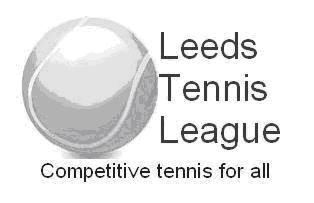 www.leedstennisleague.org.uk	